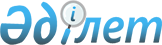 Об утверждении бюджета Майского сельского округа Акжарского района на 2023-2025 годыРешение Акжарского районного маслихата Северо-Казахстанской области от 28 декабря 2022 года № 29-9
      Сноска. Вводится в действие с 01.01.2023 в соответствии с пунктом 7 настоящего решения.
      В соответствии со статьями 9-1, 75 Бюджетного Кодекса Республики Казахстан, статьей 6 Закона Республики Казахстан "О местном государственном управлении и самоуправлении в Республике Казахстан" Акжарский районный маслихат РЕШИЛ:
      1. Утвердить бюджет Майского сельского округа Акжарского района на 2023-2025 годы согласно приложениям 1, 2 и 3 к настоящему решению соответственно на 2023 год в следующих объемах
      1) доходы – 312 801.1 тысяч тенге:
      налоговые поступления – 1 595.1 тысяч тенге;
      неналоговые поступления – 137 тысяч тенге;
      поступления от продажи основного капитала – 0 тенге;
      поступления трансфертов – 311 069 тысяч тенге; 
      2) затраты – 314 161.4 тысяч тенге;
      3) чистое бюджетное кредитование – 0 тенге:
      бюджетные кредиты –0 тенге;
      погашение бюджетных кредитов – 0 тенге;
      4) сальдо по операциям с финансовыми активами – 0 тенге:
      приобретение финансовых активов – 0 тенге;
      поступления от продажи финансовых активов государства – 0 тенге;
      5) дефицит (профицит) бюджета – -1 360,3 тысяч тенге;
      6) финансирование дефицита (использование профицита) бюджета – 1 360,3 тысяч тенге:
      поступление займов – 0 тенге;
      погашение займов – 0 тенге;
      используемые остатки бюджетных средств – 1 360,3 тысяч тенге;
      Сноска. Пункт 1 в редакции решения Акжарского районного маслихата Северо-Казахстанской области от 02.05.2023 № 3-9 (вводится в действие с 01.01.2023); от 26.09.2023 № 10-2 (вводится в действие с 01.01.2023).


      2. Установить, что доходы бюджета сельского округа на 2023 год формируются в соответствии с Бюджетным Кодексом Республики Казахстан за счет следующих налоговых поступлений:
      1) индивидуальный подоходный налог по доходам, подлежащим обложению самостоятельно физическими лицами, у которых на территории села расположено заявленное при постановке на регистрационный учет в органе государственных доходов:
      место нахождения – для индивидуального предпринимателя, частного нотариуса, частного судебного исполнителя, адвоката, профессионального медиатора;
      место жительства – для остальных физических лиц;
      2) налог на имущество физических лиц по объектам обложения данным налогом, находящимся на территории сельского округа;
      3) земельный налог на земли населенных пунктов с физических и юридических лиц по земельным участкам, находящимся на территории села;
      3-1) единый земельный налог;
      4) налог на транспортные средства:
      с физических лиц, место жительства которых находится на территории села;
      с юридических лиц, место нахождения которых, указываемое в их учредительных документах, располагается на территории села;
      4-1) плата за пользование земельными участками;
      5) плата за размещение наружной (визуальной) рекламы:
      на открытом пространстве за пределами помещений в селе;
      в полосе отвода автомобильных дорог общего пользования, проходящих через территории сельского округа;
      на открытом пространстве за пределами помещений вне населенных пунктов и вне полосы отвода автомобильных дорог общего пользования.
      3. Установить, что доходы бюджета сельского округа на 2023 год формируются за счет следующих неналоговых поступлений:
      1) штрафы, налагаемые акимами сельских округов за административные правонарушения;
      2) добровольные сборы физических и юридических лиц;
      3) доходы от коммунальной собственности сельского округа (коммунальной собственности местного самоуправления):
      поступления части чистого дохода коммунальных государственных предприятий, созданных по решению аппарата акима сельского округа;
      доходы на доли участия в юридических лицах, находящиеся в коммунальной собственности сельского округа (коммунальной собственности местного самоуправления);
      доходы от аренды имущества коммунальной собственности сельского округа (коммунальной собственности местного самоуправления);
      другие доходы от коммунальной собственности сельского округа (коммунальной собственности местного самоуправления);
      4) другие неналоговые поступления в бюджеты сельского округа.
      4. Установить, что доходы бюджета сельского округа на 2023 год формируются за счет следующих поступлений от продажи основного капитала являющийся:
      1) деньги от продажи государственного имущества, закрепленного за государственными учреждениями, финансируемыми из бюджетов сельского округа;
      2) поступления от продажи земельных участков, за исключением поступлений от продажи земельных участков сельскохозяйственного назначения;
      3) плата за продажу права аренды земельных участков.
      5. Поступлениями трансфертов в бюджет сельского округа являются трансферты из районного бюджета.
      6. Учесть, что в бюджете сельского округа на 2023 год предусмотрен объем субвенции, передаваемой из республиканского бюджета в бюджет округа 282 069 тысяч тенге.
      6-1. Предусмотреть расходы бюджета сельского округа за счет свободных остатков бюджетных средсрв, сложившихся на начало финансового года и возврата целевых трансфертов из районного, областного бюджетов, неиспользованных (недоиспользованных) в 2022 году, согласно приложению 2 к настоящему решению.
      Распределение сумм свободных остатков бюджетных средств, сложивщихся на начало финансового года и возврата целевых трансфертов из районного, областного бюджетов, неиспользованных (недоиспользованных) в 2022 году определяется решением акима Майского сельского округа Акжарского района Северо-Казахстанской области "О реализации решения Акжарского районного маслихата "Об утверждении бюджета Майского сельского округа Акжарского района на 2023-2025 годы.
      Сноска. Решение дополнено пунктом 6-1 в соответствии с решением Акжарского районного маслихата Северо-Казахстанской области от 02.05.2023 № 3-9 (вводится в действие с 01.01.2023).


      7. Настоящее решение вводится в действие с 1 января 2023 года. Бюджет Майского сельского округа Акжарского района на 2023 год
      Сноска. Приложение 1 в редакции решения Акжарского районного маслихата Северо-Казахстанской области от 02.05.2023 № 3-9 (вводится в действие с 01.01.2023); от 26.09.2023 № 10-2 (вводится в действие с 01.01.2023). Бюджет Майского сельского округа Акжарского района на 2024 год Бюджет Майского сельского округа Акжарского района на 2025 год Распределение расходов за счет свободных остатков бюджетных средств, сложившихся на 1 января 2023 года и возврата неиспользованных (недоиспользованных) в 2022 году целевых трансфертов из районного, областного бюджета 
      Сноска. Решение дополнено приложением 4 в соответствии с решением Акжарского районного маслихата Северо-Казахстанской области от 02.05.2023 № 3-9 (вводится в действие с 01.01.2023).
					© 2012. РГП на ПХВ «Институт законодательства и правовой информации Республики Казахстан» Министерства юстиции Республики Казахстан
				
      Секретарь Акжарского районного маслихата 

А.Хоршат
Приложение 1к решению Акжарскогорайонного маслихатаСеверо-Казахстанской областиот 28 декабря 2022 года № 29-9
Категория
Класс
Подкласс
Наименование
Сумма тысяч тенге
I. Доходы
312801,1
1
Налоговые поступления
1595,1
04
Налоги на собственность
1595,1
1
Hалоги на имущество
84,2
3
Земельный налог с физических лиц на земли населенных пунктов
49,1
4
Hалог на транспортные средства
619
5
Единый земельный налог
811,1
05
Внутренние налоги на товары, работы и услуги
31,7
3
Поступления за использование природных и других ресурсов
31,7
2
Неналоговые поступления
137
01
Доходы от государственной собственности
137
5
Доходы от аренды имущества, находящегося в коммунальной собственности
137
3
Поступления от продажи основного капитала
0
03
Продажи земли и нематериальных активов
0
1
Продажа земли
0
4
Поступления трансфертов
311069
02
Трансферты из вышестоящих органов государственного управления
311069
3
Трансферты из районного (города областного значения) бюджета
311069
Наименование
Наименование
Наименование
Наименование
Сумма
тысяч тенге
Функциональная группа
Функциональная группа
Функциональная группа
Функциональная группа
Сумма
тысяч тенге
Администратор бюджетной программы
Администратор бюджетной программы
Администратор бюджетной программы
Сумма
тысяч тенге
Программа
Программа
Сумма
тысяч тенге
II. Затраты
314161,4
01
Государственные услуги общего характера
21061
124
Аппарат акима города районного значения, села, поселка, сельского округа
21061
001
Услуги по обеспечению деятельности акима города районного значения, села,поселка, сельского округа
21061
07
Жилищно-коммунальное хозяйство
2562
124
Аппарат акима города районного значения, села, поселка, сельского округа
2562
014
Организация водоснабжения населенных пунктов
522
008
Освещение улиц населенных пунктов
1523
009
Обеспечение санитарии населенных пунктов
250
011
Благоустройство и озеленение населенных пунктов
267
08
Культура, спорт, туризм и информационное пространство
11697
124
Аппарат акима города районного значения, села, поселка, сельского округа
11697
006
Поддержка культурно-досуговой работы на местном уровне
11697
12
Транспорт и коммуникации
1000
124
Аппарат акима города районного значения, села, поселка, сельского округа
1000
045
Капитальный и средний ремонт автомобильных дорог в городах районного значения, селах, поселках, сельских округах
1000
13
Прочие
277841,1
124
Аппарат акима города районного значения, села, поселка, сельского округа
277841,1
057
Реализация мероприятий по социальной и инженерной инфраструктуре в сельских населенных пунктах в рамках проекта "Ауыл-Ел бесігі"
277841,1
15
Трансферты
0,3
124
Аппарат акима города районного значения, села, поселка, сельского округа
0,3
048
Возврат неиспользованных (недоиспользованных) целевых трансфертов
0,3
III. Чистое бюджетное кредитование
0
IV. Сальдо по операциям с финансовыми активами
0
Приобретение финансовых активов
0
Поступление от продажи финансовых активов государства 
0
V. Дефицит (Профицит) бюджета
-1360,3
VI. Финансирование дефицита (использование профицита ) бюджета 
1360,3
Категория
Класс
Подкласс
Наименование
Сумма 
тысяч тенге
8
Используемые остатки бюджетных средств
1360,3
01
Остатки бюджетных средств
1360,3
1
Свободные остатки бюджетных средств
1360,3Приложение 2к решению Акжарскогорайонного маслихатаСеверо-Казахстанской областиот 28 декабря 2022 года № 29-9
Категория
Класс
Подкласс
Наименование
Сумма тысяч тенге
I. Доходы
35944
1
Налоговые поступления
2445
04
Налоги на собственность
2445
1
Hалоги на имущество
43
3
Земельный налог с физических лиц на земли населенных пунктов
136
4
Hалог на транспортные средства
671
5
Единый земельный налог
1595
2
Неналоговые поступления
149
01
Доходы от государственной собственности
149
5
Доходы от аренды имущества, находящегося в коммунальной собственности
149
3
Поступления от продажи основного капитала
1500
03
Продажи земли и нематериальных активов
1500
1
Продажа земли
1500
4
Поступления трансфертов
34054
02
Трансферты из вышестоящих органов государственного управления
34054
3
Трансферты из районного (города областного значения) бюджета
34054
Наименование
Наименование
Наименование
Наименование
Сумма тысяч тенге
Функциональная группа
Функциональная группа
Функциональная группа
Функциональная группа
Сумма тысяч тенге
Администратор бюджетной программы
Администратор бюджетной программы
Администратор бюджетной программы
Сумма тысяч тенге
Программа
Программа
Сумма тысяч тенге
II. Затраты
35944
01
Государственные услуги общего характера
21698
124
Аппарат акима города районного значения, села, поселка, сельского округа
21698
001
Услуги по обеспечению деятельности акима города районного значения, села,поселка, сельского округа
21698
07
Жилищно-коммунальное хозяйство
1890
124
Аппарат акима города районного значения, села, поселка, сельского округа
1890
014
Организация водоснабжения населенных пунктов
559
008
Освещение улиц в населенных пунктах
988
009
Обеспечение санитарии населенных пунктов
228
011
Благоустройство и озеленение населенных пунктов
115
08
Культура, спорт, туризм и информационное пространство
12356
124
Аппарат акима города районного значения, села, поселка, сельского округа
12356
006
Поддержка культурно-досуговой работы на местном уровне
12356
III. Чистое бюджетное кредитование
0
IV. Сальдо по операциям с финансовыми активами
0
Приобретение финансовых активов
0
Поступление от продажи финансовых активов государства
0
V. Дефицит (Профицит) бюджета
0
VI. Финансирование дефицита (использование профицита ) бюджета 
0
8
Используемые остатки бюджетных средств
0Приложение 3к решению Акжарскогорайонного маслихатаСеверо-Казахстанской областиот 28 декабря 2022 года № 29-9
Категория
Класс
Подкласс
Наименование
Сумма тысяч тенге
I. Доходы
38228
1
Налоговые поступления
2445
04
Налоги на собственность
2445
1
Hалоги на имущество
43
3
Земельный налог с физических лиц на земли населенных пунктов
136
4
Hалог на транспортные средства
671
5
Единый земельный налог
1595
2
Неналоговые поступления
149
01
Доходы от государственной собственности
149
5
Доходы от аренды имущества, находящегося в коммунальной собственности
149
3
Поступления от продажи основного капитала
1500
03
Продажи земли и нематериальных активов
1500
1
Продажа земли
1500
4
Поступления трансфертов
34134
02
Трансферты из вышестоящих органов государственного управления
34134
3
Трансферты из районного (города областного значения) бюджета
34134
Наименование
Наименование
Наименование
Наименование
Сумма тысяч тенге
Функциональная группа
Функциональная группа
Функциональная группа
Функциональная группа
Сумма тысяч тенге
Администратор бюджетной программы
Администратор бюджетной программы
Администратор бюджетной программы
Сумма тысяч тенге
Программа
Программа
Сумма тысяч тенге
II. Затраты
38228
01
Государственные услуги общего характера
22104
124
Аппарат акима города районного значения, села, поселка, сельского округа
22104
001
Услуги по обеспечению деятельности акимагорода районного значения, села, поселка, сельского округа
22104
07
Жилищно-коммунальное хозяйство
2022
124
Аппарат акима города районного значения, села, поселка, сельского округа
2022
014
Организация водоснабжения населенных пунктов
598
008
Освещение улиц в населенных пунктах
1057
009
Обеспечение санитарии населенных пунктов
244
011
Благоустройство и озеленение населенных пунктов
123
08
Культура, спорт, туризм и информационное пространство
14102
124
Аппарат акима города районного значения, села, поселка, сельского округа
14102
006
Поддержка культурно-досуговой работы на местном уровне
14102
III. Чистое бюджетное кредитование
0
IV. Сальдо по операциям с финансовыми активами
0
Приобретение финансовых активов
0
Поступление от продажи финансовых активов государства
0
V. Дефицит (Профицит) бюджета
0
VI. Финансирование дефицита (использование профицита ) бюджета 
0
8
Используемые остатки бюджетных средств
0Приложение 4к решению Акжарскогорайонного маслихатаСеверо-Казахстанской областиот 28 декабря 2022 года № 29-9
Категория
Класс
Подкласс
Наименование
Сумма тысяч тенге
8
Используемые остатки бюджетных средств
1360,3
01
Остатки бюджетных средств
1360,3
1
Свободные остатки бюджетных средств
1360,3
Наименование
Наименование
Наименование
Наименование
Сумма
тысяч тенге
Функциональная группа
Функциональная группа
Функциональная группа
Функциональная группа
Сумма
тысяч тенге
Администратор бюджетной программы
Администратор бюджетной программы
Администратор бюджетной программы
Сумма
тысяч тенге
Программа
Программа
Сумма
тысяч тенге
II. Затраты
1360,3
07
Жилищно-коммунальное хозяйство
1117
124
Аппарат акима города районного значения, села, поселка, сельского округа
1117
008
Освещение улиц населенных пунктов
600
009
Обеспечение санитарии населенных пунктов
250
011
Благоустройство и озеленение населенных пунктов
267
12
Транспорт и коммуникации
243
124
Аппарат акима города районного значения, села, поселка, сельского округа
243
045
Капитальный и средний ремонт автомобильных дорог в городах районного значения, селах, поселках, сельских округах
243
15
Трансферты
0,3
124
Аппарат акима города районного значения, села, поселка, сельского округа
0,3
048
Возврат неиспользованных (недоиспользованных) целевых трансфертов
0,3